CCC Herndon Center Information Address: 390 W Fir Ave, Clovis, CA 93611ParkingParking will be relaxed on the day of the workshop. Park anywhere at the site. Location: Workshop Held in Room 308Building B Map 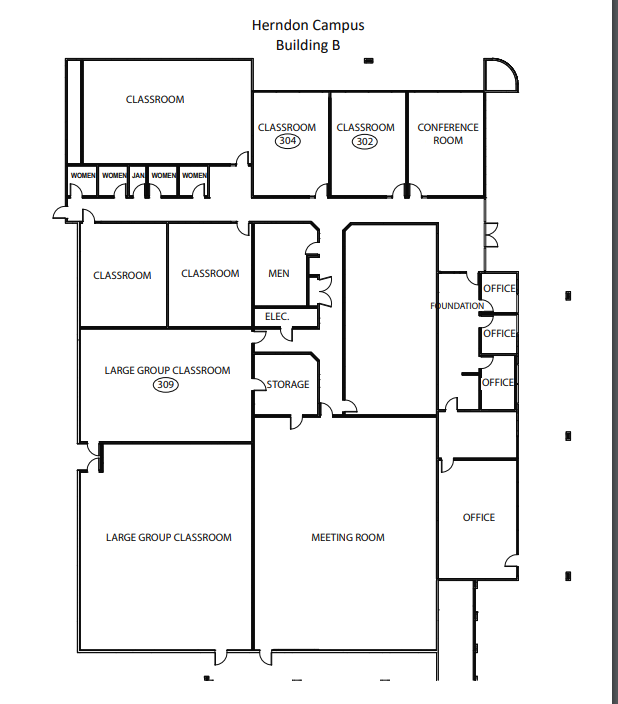 